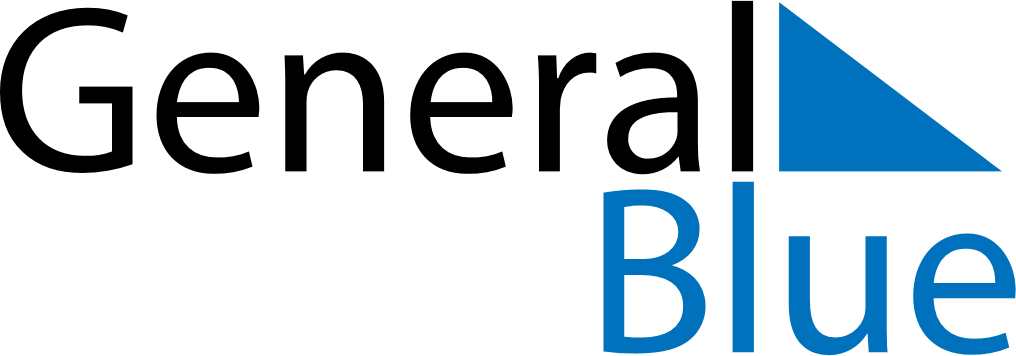 November 2027November 2027November 2027VietnamVietnamSUNMONTUEWEDTHUFRISAT1234567891011121314151617181920Vietnamese Teacher’s Day21222324252627282930